SAM HOUSTON STATE UNIVERSITY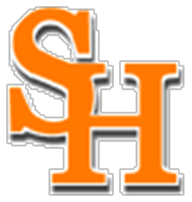 2017GREENHAND QUIZ #8 - KEYTRUE AND FALSE - SECTION 1 - [Each answer is worth 1 point!]Instructions:   Use a #2 pencil on the scan sheet form.  Erase cleanly any answer you wish to change. Mark “A” if your answer is TRUE or YES.  Mark “B” if your answer is FALSE or NO.FFA MANUAL1. Franklin D. Roosevelt was the United States President in 1968.2017 FFA Manual Page 21 FALSE2. In 1967, Elmer J. Johnson helps develop the FFA archives at the National FFA Center.2017 FFA Manual Page 21 TRUE3. The first national television satellite broadcast of the National FFA Convention aired in 1987.2017 FFA Manual Page 22 TRUE4. The “Only Blue Will Do!” campaign focused on restoring the official FFA jacket colors to the true national blue and corn gold, as well as providing a superior-fitting jacket.2017 FFA Manual Page 23 TRUE5. “FFA Live!” launched on RFD-TV in 2003.2017 FFA Manual Page 23 TRUE6. In 2010, six college-age FFA members travel to Zambia for the FFA Global Outreach: Africa program.2017 FFA Manual Page 24 TRUE7. In 2018, President Trump spoke to attendees at the national convention and expo.2017 FFA Manual Page 24 TRUE8. Texas FFA received the 34th charter in the National FFA Organization.2017 FFA Manual Page 25 TRUE9. The FFA jacket is to be worn only by members.2017 FFA Manual Page 29 TRUE10. As an FFA member, I pledge to make myself aware of FFA programs and activities and be an active participant.2017 FFA Manual Page 30 TRUE11. To be eligible to receive the Greenhand FFA Degree from the chapter, a member must learn and recite the FFA Creed, motto, salute and FFA mission statement.2017 FFA Manual Page 32 FALSE12. The pin worn by Greenhands is made of brass.2017 FFA Manual Page 39 FALSE13. Each division in the POA has ten quality standards.2017 FFA Manual Page 48 FALSE14. A specific duty and responsibility of the president is to chair or serve as ex-officio member on the conduct of meetings committee.2017 FFA Manual Page 50 FALSE15. The vice president should make sure the chairs and podium are correctly positioned and the stations for each office are in place prior to each meeting.2017 FFA Manual Page 52 FALSE16. The FFA banquet is an opportunity for chapter members to work together to showcase chapter and individual accomplishments.2017 FFA Manual Page 56 TRUE17. When more in-depth coverage of an interesting chapter member or function is in order, write a feature story.2017 FFA Manual Page 58 TRUEParliamentary Guide for FFA 4th Ed18. A point of order cannot be reconsidered.4th Edition Gray’s Page 3 TRUE19. The motion to appeal can interrupt a speaker.4th Edition Gray’s Page 3 TRUE20. The incidental motion to suspend the rules is not amendable.4th Edition Gray’s Page 3 TRUE21. To close nominations does not require a second.4th Edition Gray’s Page 3 FALSE22. The incidental motion to make a nomination is amendable.4th Edition Gray’s Page 3 FALSE23. Parliamentary procedure, is for the purpose of enhancing a democratic way of arriving at group decisions.4th Edition Gray’s Page 5 TRUE24. Events in chapter conducting are held in many schools.4th Edition Gray’s Page 6 TRUE25. A willingness to serve is a characteristic of an effective leader that each chapter officer should possess.4th Edition Gray’s Page 7 FALSE26. “I move that...” or “I move to…”  is the recommended terminology to use in offering a proposal. Such terms as “I so move” or “I make a motion” are incorrect.4th Edition Gray’s Page 9 TRUE27. A vote does not go into effect until the announcement is made.4th Edition Gray’s Page 12 TRUE28. At least half of the votes cast plus one is a majority vote.4th Edition Gray’s Page 13 TRUE29. When considering FFA chapter meetings, the vice president should conduct the closing ceremonies if the president is absent.4th Edition Gray’s Page 14 TRUE30. The purpose of the main motion is to present an item of business for consideration and action by the chapter.4th Edition Gray’s Page 15 TRUE31. In committee meetings, it is not necessary to second motions.4th Edition Gray’s Page 57 TRUE32. Following approval of the minutes, the president should then sign them.4th Edition Gray’s Page 59 TRUE33. Minutes are the official record of the items that are transacted at any official meeting.4th Edition Gray’s Page 65 TRUE34. To abstain is to publicly refrain from voting.4th Edition Gray’s Page 63 TRUEDistrict Officer Study Guide35. The AFNR cluster has been subdivided into eight distinctive career pathways: Agribusiness Systems, Animal Systems, Biotechnology Systems, Natural and Environmental Service Systems, Food Products and Processing Systems, Transportation Resources Systems, Plant Systems and the Power, Structural and Technical Systems pathways.District Officer Study Guide Page 3 FALSE36. The Foundation High School Program provides opportunities for students to earn one or more of the five available endorsements (26-credit option).District Officer Study Guide Page 4 TRUE37. Governor James Wilson made the acceptance of the Smith-Hughes Act an item for the first of three called special sessions of the 35th Legislature in 1917.District Officer Study Guide Page 6 FALSE38. In all, 15 schools were approved to teach vocational agriculture in the 1917-18 school year.District Officer Study Guide Page 6 FALSE39. In 1976, Becky Leake of Sherman became the first female FFA member in Texas to be elected to state FFA officeDistrict Officer Study Guide Page 7 TRUE40. The first documented FFA Alumni in 1936 was the Weekly FFA Alumni chapter.District Officer Study Guide Page 7 FALSE41. The State Collegiate Association Collegiate FFA activities were confined to reaches of each local college or university chapter before 2010.District Officer Study Guide Page 7 FALSE42.  Traylor Lenz serves as the Chairman of the Texas FFA Board of Directors.District Officer Study Guide Page 9 TRUE43. Rylee Sassenberg is the Texas FFA Officer representing Area XII.District Officer Study Guide Page 10 TRUE44. In 1977, the FFA was moved outside of the TEA and a board of directors made up of agricultural educators and industry representatives was established to provide leadership for the organization.District Officer Study Guide Page 11 FALSE45. The 2023-24 Texas FFA Alumni President is Kelly White.District Officer Study Guide Page 11 TRUE46. The purpose of local alumni affiliates is to provide support to local Agriculture, Food and Natural Resources departments and the state alumni association is to provide assistance to local affiliates.District Officer Study Guide Page 12 TRUE47. Peggy Georg served as Texas FFA Leadership Development Coordinator.District Officer Study Guide Page 12 FALSE48. The Young Farmers of Texas has a membership of 800 in 48 local chapters.District Officer Study Guide Page 14 TRUE49. All Honorary Lone Star FFA Degree nominations must be approved by the student delegates.District Officer Study Guide Page 16 TRUE50. An effective FFA chapter provides leadership training for chapter officers and other recognized leaders.District Officer Study Guide Page 16 TRUEDepartment of Agricultural Sciences and Engineering TechnologySam Houston State University © 2017A Member of The Texas State University SystemSAM HOUSTON STATE UNIVERSITY2017GREENHAND QUIZ #8 – KEYMULTIPLE CHOICE – SECTION 2 - [Each answer is worth 1 point!]Instructions:  Use a #2 pencil on the scan sheet form to indicate your answer.Erase cleanly any answer you wish to change.FFA MANUAL1. School-based Agricultural Education promotes premier leadership, personal growth and career success through engagement in  	, PAS or NYFEA programs and activities.2017 FFA Manual Page 2a. SAEb. leadership excellence c. NAAEd. agricultural educatione. FFA2. Supervised agricultural experience (SAE) programs that allow you to apply knowledge and skills through experiential,  	and work-based learning opportunities.2017 FFA Manual Page 2a. careersb. leadershipc. serviced. FFAe. none of the above3. Where is the National FFA Organization Headquarters located?2017 FFA Manual Page 3a. Alexandria, VA. b. Chicago, IL.c. Indianapolis, IN.d. Seattle, WA.e. Washington, D.C.4. When providing information to the general public and media in news releases, brochures, website postings or  	_, the following language should be used to help position the organization and its proper name.2017 FFA Manual Page 9a. general conversationb. TVc. videod. facebook e. Youtube5. How does a chapter get more members involved in leadership positions?2017 FFA Manual Page 11a. Use a mini-chapter system where each agricultural education program in high schools elect its own officers.b. Use a chapter voting system in which each member is required to be involved on a committee.c. Use the chapter Program of Activities in which each member is expected to be involved on an active committee.d. Use a mini-chapter system where each agriculture class elects its own officers.e. none of the above6. Which of the following type of SAEs include changing oil in a sod cutter?2017 FFA Manual Page 13a. Placement/Internship b. Improvementc. Supplementald. Ownership/Entrepreneurship e. Exploratory7. How much were first national dues for the Future Farmers of America?2017 FFA Manual Page 15a. 5 centsb. 10 cents c. 15 cents d. 20 cents e. 25 cents8. When was Public Law 740 passed by Congress?2017 FFA Manual Page 15a. 1946 b. 1956 c. 1966 d. 1976e. none of the above9. By  	nine states had chartered state alumni associations, and the National FFA AlumniAssociation was up and running.2017 FFA Manual Page 15a. 1965 b. 1969 c. 1971 d. 1972 e. 198510. When was the National FFA Center dedicated in Indianapolis?2017 FFA Manual Page 16a. 1989 b. 1990 c. 1991 d. 1994 e. 199811. When was the first state New Farmers of Virginia meeting held?2017 FFA Manual Page 17a. May 1917 b. May 1927 c. May 1931 d. May 1932e. none of the above12. What were the NFA jackets made of?2017 FFA Manual Page 17a. denim b. cottonc. corduroyd. pleated cotton fibers e. none of the above13. In which year did the Smith-Hughes National Vocational Education Act establish vocational agriculture courses?a. 1917 b. 1925 c. 1930 d. 1940 e. 19502017 FFA Manual Page 1914. When was the first National Congress of Vocational Agriculture students?2017 FFA Manual Page 19a. 1925 b. 1926 c. 1927 d. 1928 e. 192915. Which historical event occurred in 1926?2017 FFA Manual Page 19a. H.O. Sargent and G.W. Owens wrote the first constitution and bylaws for the New Farmers ofVirginiab. A group of FFA officers and members made a pilgrimage to Washington, D.C., where they are greeted on the White House lawn by President Franklin D. Roosevelt.c. First National FFA Convention was held in Kansas City: 33 delegates from 18 states in attendance.d. 28.5 acres of land was purchased for the first FFA-owned national headquarters; the land is part of George Washington’s estate.e. none of the above16. Which president greeted a group of FFA officers and members on the White House lawn?2017 FFA Manual Page 19a. Theodore Rooseveltb. Franklin D. Roosevelt c. Dwight D. Eisenhower d. George Bushe. Bill Clinton17. Which historical item of note occurred in 1944?2017 FFA Manual Page 20a. the first National FFA Agriculture Proficiency Award was presented for AgriculturalMechanics.b. the first Official Dress uniform was adoptedc. the Future Farmers of America Alumni Foundation was formed d. the first FFA Chorus preformed at the national FFA convention e. the National FFA Supply Service began operationParliamentary Guide for FFA 4th Ed18. Which of the following is an Incidental Motion?4th Edition Grays Page 3a. Take from the tableb. Commit / Refer to a Committee c. To Adjourn (unqualified)d. Previous Questione. none of the above19. Which of the following are the pertinent facts of a Commit/Refer to a Committee?4th Edition Grays Page 3a. it requires a second, it is debatable and amendable, it can interrupt a speaker, it requires a majority vote and it can be reconsidered.b. it requires a second, it is not debatable or amendable, it cannot interrupt a speaker, it requires a majority vote and it can be reconsidered.c. it requires a second, it is debatable and amendable, it cannot interrupt a speaker, itrequires a majority vote and it can be reconsidered.d. it requires a second, it is debatable and amendable, it cannot interrupt a speaker, it requires a majority vote and it cannot be reconsidered.e. it requires a second, it is debatable and amendable, it can interrupt a speaker, it requires a majority vote and it cannot be reconsidered.20. Parliamentary procedure, is for the purpose of enhancing a(n)  	way of arriving at group decisions.a. systematic b. democratic c. organizedd. representativee. none of the above4th Edition Grays Page 521. How can doubt as to whether a motion is seconded be eliminated?4th Edition Grays Page 9 a. by shouting “I second the motion!”b. by rising to second itc. by getting recognition by the president before stating, “I second the motion.”d. by loudly stating, “I second the motion.”e. by simply stating, “second”22.  	, are not limited to, unfounded appeals, irrelevant points of order, divisions without merit and inappropriate or even ridiculous amendments; it the chair’s duty to prevent these type of motions.a. Germane motionsb. Obstructive motions c. Coronary motionsd. Dilatory motionse. none of the above4th Edition Grays Page 923. Debate must be limited to the immediately pending question (this is known as germane), which is the  	.a. motion on the floor.4th Edition Grays Page 11b. the first motion properly offered by a member. c. the last motion properly offered by a member. d. first question stated by the president.e. last question stated by the president.24. After voting is completed, the president announces the  	of the vote. “The ayes have it and the motion is carried. We will (state effect of the motion passed).”4th Edition Grays Page 12a. countb. count and impact c. findingsd. result and effecte. none of the above25. Nominations may be made by all of the following methods, except:4th Edition Gray’s Page 29a. by mailb. by petitionc. by a committeed. by general electione. by ballot26. Which of the following is FALSE about a parliamentary inquiry?4th Edition Gray’s Page 33a. A vote is not requiredb. Recognition is not necessary c. It can interrupt a speakerd. It is undebatable and unamendablee. It can be reconsidered27. Which of the following is FALSE about the motion to adjourn?4th Edition Gray’s Page 36a. It cannot be made while counting votes or verifying a vote unless it is a standing vote.b. It cannot be reconsideredc. It is undebatable and unamendable d. A majority vote is requirede. It cannot interrupt a speaker28. Which of the following is FALSE about the motion to discharge a committee?4th Edition Gray’s Page 38 a. Only the negative vote can be reconsidered.b. It is amendable in special cases, such as time or outcomec. It is debatabled. A two-thirds vote is required, unless previous notice of the discharge was given; then a majority vote is required.e. none of the above are false29. Who can make the motion to reconsider if a ballot vote was taken?4th Edition Gray’s Page 39 a. a member who voted on the failing sideb. a member who voted on the prevailing sidec. any member may make the motion to reconsiderd. a motion passed by ballot cannot be reconsidered e. none of the above30. Which of the following are the pertinent facts of the motion to rescind?4th Edition Gray’s Page 41a. A second is required; It is debatable and amendable; A majority vote is required if previous notice of the proposed action was given; otherwise a two-thirds vote is required; It cannot be applied to action that cannot be reversed; Only a negative vote can be reconsidered.b. A second is required; It is undebatable and unamendable; A majority vote is required if previous notice of the proposed action was given; otherwise a two-thirds vote is required; It cannot be applied to action that cannot be reversed; Only a negative vote can be reconsidered. c. A second is required; It is debatable and amendable; A majority vote is required if previous notice of the proposed action was given; otherwise a two-thirds vote is required; It can be applied to action that cannot be reversed; Only a two-thirds negative vote can be reconsidered. d. A second is required; It is undebatable and unamendable; A majority vote is required if previous notice of the proposed action was given; otherwise a two-thirds vote is required; It can be applied to action that cannot be reversed; Only a negative vote can be reconsidered.e. A second is required; It is debatable and amendable; A majority vote is required if previous notice of the proposed action was given; otherwise a two-thirds vote is required; It cannot be applied to action that cannot be reversed; Only a two-thirds negative vote can be reconsidered.31.  	is the dignified propriety of behavior, speech, and dress.4th Edition Gray’s Page 64a. Indecorumb. Order of Business c. Sein Died. Debatee. Decorum32.  	relate to the business of the group, or past actions or future actions of the group.4th Edition Gray’s Page 65a. Subsidiary Motions b. Main Motionsc. Privileged Motionsd. Incidental Motionse. Motions which bring an item back before the assembly33.  	usually deal with time, date and place of meetings, amount of annual dues, etc.4th Edition Gray’s Page 67a. Agenda itemsb. The posted agendac. Standing rulesd. Rules of precedence e. none of the above34.  	is business that was on the agenda but was not completed at the last meeting, unless it was made a special order.a. Resolutionb. Unfinished businessc. Continuing business d. Unanimous consent e. A motion on the table4th Edition Gray’s Page 67District Officer Study Guide35. There are  	campuses across the state that offer instruction in Agriculture, Food andNatural Resources.a. 3,555 d. 1,727 c. 1,272 d. 2,100e. none of the aboveDistrict Officer Study Guide Page 336. The Distinguished Level of Achievement will allow you to compete for  	automatic admissions eligibility at any Texas public university, position you among those first in line for a TEXAS Grant to help pay for university tuition and fees, and ensure you are a more competitive applicant at the most selective colleges and universities.District Officer Study Guide Page 4a. Top 1%b. Top 5%c. Top 10% d. Top 15% e. Top 25%37. For agricultural education, the most influential public policy piece was the Smith-Hughes National Vocational Education Act of 1917 which provided  	for vocational agriculture to be taught in public secondary schools.District Officer Study Guide Page 5a. federal fundsb. legislationc. federal support d. state supporte. none of the above38. What year did Texas colleges mandate teacher training in Agriculture?District Officer Study Guide Page 5a. 1928 b. 1927 c. 1917 d. 1909 e. 190339. How many schools were approved to teach vocational agriculture in the 1917-18 school year?a. 10 b. 50 c. 23 d. 48 e. 32District Officer Study Guide Page 640. Who was the first Hispanic member to be elected president of the Texas FFA?District Officer Study Guide Page 6 & 7a. Aaron Alejandrob. John Ryan Rodriguez c. Haley Jircikd. Noel Rodrigueze. Mia Balco41. Where was Erica Clark from?District Officer Study Guide Page 7a. Mansfieldb. Shermanc. San Augustine d. Dubline. Clarksville42. Who is the Texas FFA Foundation’s all-time leading contributor with gifts totaling more than$1.5 million?a. Dodge Trucks, Inc. b. Jay EudyDistrict Officer Study Guide Page 8c. the Ford Motor Division, Inc. d. “Dick” Weeklye. Richard Wallrath43. Which of the following became a reality in 1987?District Officer Study Guide Page 8a. The Texas Junior FFAb. The Texas Collegiate FFAc. The Texas FFA Foundationd. The Texas FFA Alumnie. The Texas AgEd Advisory Board44. Which of the following 2023-202 Texas FFA Officers represents Area XII?District Officer Study Guide Page 10a. Clay Coleb. Rylee Sassenbergc. Noel Rodriguezd. Courtney Rodsenbalm e. Mia Mills45. During which convention did convention delegates vote in favor of area realignment?District Officer Study Guide Page 10a. 87th convention b. 88th convention c. 90th conventiond. 92nd convention e. 84th convention46. Who is the Communications Coordinator?District Officer Study Guide Page 12a. Ashley Dunkerlyb. Gwenn Winsauerc. Suzanne Anders-Charioui d. Dean Blacke. Kaleigh Burnett47. Who is the 2023-24 VATAT President?District Officer Study Guide Page 13a. Troy Oliverb. Beaky Leake c. Fred McClure d. Bill Sarpaliuse. Vanessa Brossman48. Who is the Texas FFA Executive Director?District Officer Study Guide Page 14a. Jennifer Jacksonb. Austin Large c. Perry White d. Don Beenee. Anne Anderson49. What is the sophomore-level conference?District Officer Study Guide Page 19 a. Golden Horizon Leadership Programb. Leadership Development Continuumc. Made for Excellenced. Made for Leadership e. Day at the Capitol50. In 1931 which two events were held in conjunction?District Officer Study Guide Page 19 a. American Royal and National FFA Conventionb. FFT/FFA convention and State Fair of Texasc. FFA Alumni and Texas FFA Conventiond. Collegiate FFA and Texas FFA Convention e. none of the aboveDepartment of Agricultural Sciences and Engineering TechnologySam Houston State University © 2017A Member of The Texas State University System